第一章　國內總體目標檢討104年全球經濟陷入「新平庸」(new mediocre)狀態，全球經濟成長率連續4年低於3.0%，以及世界經貿活動表現不如預期，衝擊我國出口動能，並波及內需成長。政府除推動104年國家發展計畫，並因應國內外循環性及結構性問題與挑戰，積極推動「經濟體質強化措施」、「消費提振措施」、「生產力4.0發展方案」及「ide@Taiwan 2020(智慧臺灣)政策白皮書」等多項政策，強化經濟體質，減緩國際景氣下滑的不利衝擊，穩定經濟。104年重要總體經濟目標檢討如次：－經濟成長率0.65%，每人GDP 2萬2,294美元，未能達成計畫目標。－消費者物價指數(CPI)上漲率-0.31%，為近6年來最低(主因國際能源價格大跌，若不含蔬果及能源之核心CPI仍溫和上漲0.79%)，達成計畫目標。－失業率3.78%及就業增加率1.08%，均達成計畫目標，就業情勢持續改善，惟人力資源運用效率仍有強化空間。－儘管經濟成長率未能達成目標，但實質國民所得毛額(GNI)及實質國民所得(NI)成長率分別達5.61%及5.78%；實質薪資年增率2.83%，在過去四年來顯著改善，反映國人經濟福祉提升。另與民眾生活攸關的民生痛苦指數(失業率與消費者物價指數上漲率的合計)3.47%，亦低於南韓、香港，為亞洲四小龍次低。104年訂定93項國家發展指標，有66項指標達成目標，26項未達目標，1項尚未完成統計，總達成率71.7%。從四大面向來看，以社會面指標達成率79.3%最高，其次為基礎建設與政府面指標72.2%、經濟面指標70.3%，環境面指標50.0%。第一節　總體經濟目標檢討104年全球經濟陷入「新平庸」狀態，全球經濟成長率2.6%，低於103年的2.7%；全球貿易量擴張率2.8%，近3年最低；全球商品出口值(以美元計價)下降13.2%，為金融危機以來首次萎縮。影響所及，104年臺灣商品出口年增率劇降為-10.86%(扣除出口物價下跌因素，實質出口成長率-1.9%)，內需擴張隨之降溫。104年臺灣經濟成長率0.65%，為99年以來最低水準，未達計畫目標。每人GDP 2萬2,294美元，低於計畫目標；惟以購買力平價(PPP)計算之每人GDP為4萬6,783美元，高於南韓、英國及法國等國家。物價方面，104年消費者物價指數(CPI)下跌0.31%，為近6年來最低(主因國際能源價格大跌，若不含蔬果及能源之核心CPI仍溫和上漲0.79%)，達計畫目標。勞動市場方面，失業率3.78%，創近15年最低，達計畫目標；就業增加率1.08%(增11萬9千人)，達計畫目標。壹、經濟成長率及成長來源104年臺灣經濟成長率0.65%(上半年2.26%，下半年-0.85%)，低於全球經濟成長率，且為亞洲四小龍之末(南韓2.6%、新加坡2.0%及香港2.5%)。就需求面觀察，經濟成長率未達計畫目標，主要係全球經貿成長減緩超乎預期，我國出口自104年2月後連續11個月下降，影響生產與投資，並波及消費。104年GDP主要組成因素變動，說明如次：－民間消費：受惠就業、薪資增加及低油價等效應，加以政府於11月推動多項消費提振措施，民間消費實質成長2.34%，對經濟成長貢獻1.25個百分點，為支持104年經濟成長的主要動力。－民間投資：受出口衰退影響，民間投資實質成長2.75%，對經濟成長貢獻0.48個百分點。在投資型態方面，104年機械設備占民間固定投資名目比率由94至103年平均的39.2%降至33.77%；營建工程占比由94至103年平均的35.2%略增至35.93%；智慧財產占比則由94至103年平均的19.3%增至22.72%，反映民間投資內涵續朝知識資本轉變。－公共支出：政府持續撙節支出，政府消費實質負成長0.33%；政府投資實質負成長4.30%、公營事業投資實質負成長6.94%。三者合計對經濟成長負貢獻0.26個百分點。－輸出：104年輸出實質成長率-0.16%(上半年2.56%，下半年-2.63%)，對經濟成長負貢獻0.11個百分點。就出口地區觀察，104年我國對中國大陸(含香港)出口總額1,125億美元，減少12.4%，為99年以來最低水準；另對東協十國出口總額516億美元，減少14.2%。－輸入：受原物料價格下跌及出口與內需引申需求影響，輸入實質成長率劇降為0.92%(上半年3.16%，下半年-1.18%)，對經濟成長負貢獻0.55個百分點。貳、每人GDP104年我國名目GDP規模16兆6,879億元，每人GDP 71萬1,310元，較103年增2萬3,494元。惟受新臺幣匯率貶值4.8%影響，104年我國每人GDP 2萬2,294美元，較103年反而減少354美元。然從跨國比較觀察，依IMF按購買力平價(PPP)計算，2015年臺灣每人GDP 4萬6,783美元(全球排名第21名)，相對於同期美國每人GDP(5萬5,805美元)的比率為83.8%，高於日本及南韓相對於美國每人GDP比率的68.2%及65.4%，反映我國實質購買力持續增強。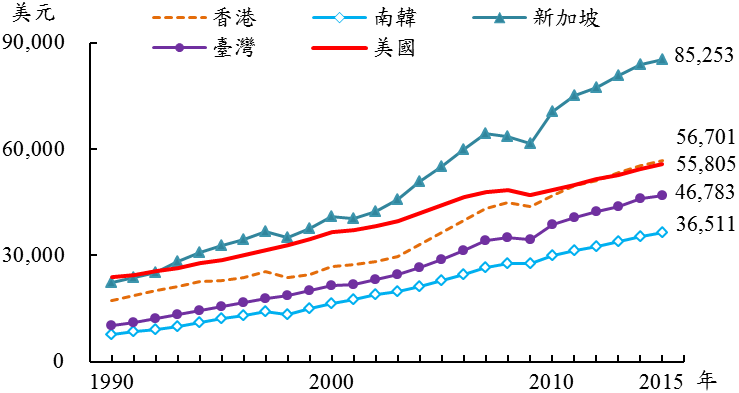 參、消費者物價上漲率104年全球景氣復甦緩慢，國際油價及原物料價格下跌，加上國內存在負向產出缺口，自1月起CPI年增率連續8個月為負，9月後方轉為正成長，全年CPI年增率-0.31%，較亞洲鄰近國家相對低且穩定(南韓0.7%、日本0.8%、中國大陸1.4%、香港3.0%)。另躉售物價指數下跌8.84%，為史上最大跌幅。表1.1.3　臺灣消費者物價指數變動單位：%註：低所得家庭指可支配所得最低20%家庭，中所得家庭指可支配所得中間60%家庭，高所得家庭指可支配所得最高20%家庭。資料來源：行政院主計總處。104年CPI下跌0.31%，其中商品類跌1.99%，服務類漲0.96%；若扣除蔬果跌0.72%；剔除蔬果及能源後之核心CPI上漲0.79%，漲幅溫和。值得關注的是，104年國內物價深受國際因素影響。例如：油料費、燃氣價格及電價因進口原油價格下跌的影響，使CPI年增率下降1.39個百分點。如剔除此項因素，則CPI年增率將為1.08%。就購買頻度別CPI觀察，每月至少購買1次的商品下跌0.93%，1年以上購買1次的商品下跌0.08%。在所得層級別CPI方面，由於低所得家庭支出比重較高的食物類漲幅較大，且占中、高所得支出比重較高的交通及通訊類跌幅較深，致低所得家庭面對相對較高的物價漲幅壓力，CPI上漲0.08%；中所得家庭CPI下跌0.31%；高所得家庭CPI下跌0.42%。肆、重要人力指標104年勞動市場表現平穩。勞動力人口1,163萬8千人，較103年增10萬3千人(或0.89%)；勞動力參與率58.65%(男性66.91%，女性50.74%)，較103年提高0.11個百分點，為85年以來最高水準。平均失業人數44萬人，較103年減少1萬7千人；失業率3.78%，較103年下降0.18個百分點。就業增加率1.08%，來自服務業就業增加的貢獻約占7成，為工業的2.7倍；受僱者886萬人，占就業者79.12%，較103年增1.41%(增12萬3千人)。另104年5月國內非典型就業者(部分工時、臨時性或人力派遣工作者)78萬1千人，占全體就業者之6.98%，創歷年新高。104年國內勞動情勢持續改善，惟整體人力資源運用方面，仍有強化的空間，包括：－非勞動力人口持續攀升：104年非勞動力達820萬4千人，創歷年新高，較103年增3萬4千人(或0.42%)，其中高齡、身心障礙者與料理家務者分別增加2萬8千人與2萬6千人。－勞動力參與率較亞洲鄰國相對偏低：104年我國勞動力參與率雖持續升至58.65%，惟增幅有限，且為亞洲四小龍之末[新加坡(68.3%)、南韓(62.6%)及香港(61.2%)]。－高學歷、高失業且低薪資現象明顯：20至29歲高學歷(大學及以上程度)青年失業占總失業人數比率續增至28.24%。另依「104年人力運用調查報告」，104年5月國內大專及以上學歷受僱就業者每月主要工作經常性收入未達3萬元的比率為28.05%，雖已較100年5月之29.61%低1.56個百分點，惟仍值得關注。表1.1.4　臺灣勞動市場變動概況單位：%；千人資料來源：行政院主計總處。伍、經濟表現與國民福祉一、貿易條件與經濟福祉104年反映國內生產活動的實質GDP成長率雖僅0.65%，惟在貿易條件大幅改善下，反映國人實質所得及經濟福祉的實質GNI及實質NI成長率則表現仍佳。－貿易條件改善：104年以初級原料為主的美國商品研究局(CRB)商品指數平均下跌27.8%；OPEC油價跌幅達48.6%(由103年平均每桶96.3美元降至49.5美元)。影響所及，104年國內進口物價下跌12.94%，為出口物價跌幅4.67%的2.8倍；貿易條件指數由103年的103.82升至111.98，增幅達7.9%。－經濟福祉提升：貿易條件改善，實質對外貿易條件變動損益擴增至1兆929億元，為近8年最高，致加計實質對外貿易條件變動損益與國外要素所得收入淨額後的實質GNI成長率達5.61%(平均每人GNI 2萬3,040美元)，遠高於實質GDP成長率0.65%。另實質GNI再扣除固定資本消耗及統計差異後的實質NI成長率5.78%(平均每人NI 1萬9,540美元)，亦遠高於實質GDP成長率。二、實質薪資與工時在薪資方面，104年工業及服務業受僱員工每人每月薪資平均4萬8,490元，創歷年最高；經物價調整後，實質薪資平均4萬6,782元，為近11年最高，年增率2.83%，近5年最高增幅；實質經常性薪資3萬7,353元，為近8年最高，年增率1.64%，為近16年最高增幅。另每人每月工時175.3小時，較103年減少2.6小時。表1.1.5　臺灣經濟成長、國民所得、薪資及工時指標資料來源：行政院主計總處。三、國民生活幸福感－國民幸福指數：根據聯合國「2016年世界幸福報告(World Happiness Report)」，在157個國家中，臺灣幸福度評分6.379(滿分10分)，排名第35名，較上次評比進步3名，亞洲四小龍排名第二(新加坡排名第22名、南韓第58名、香港第75名)。另依主計總處「2015年國民幸福指數年報」，臺灣國民幸福指數國際指標綜合分數6.76分(滿分10分)，與OECD 34個會員國及巴西、俄羅斯2個夥伴國比較，我國排名第18名。其中，有關物質生活條件面向指標表現，優於生活品質面向指標。－民生痛苦指數：104年與民眾生活攸關的民生痛苦指數(失業率與消費者物價指數上漲率的合計)3.47%，為亞洲四小龍次低，僅高於新加坡，反映國人實質生活水準有所提升。表1.1.6　我國國民幸福指數國際指標領域排名及分數註：依主計總處「2015年國民幸福指數年報」，「工作與生活平衡」領域涵蓋「受僱者工時過長比率」與「每日休閒及生活起居時間」兩項客觀指標。資料來源：行政院主計總處。陸、超額儲蓄與資源運用104年國內超額儲蓄達2兆5,212億元，超額儲蓄率14.62%，連續3年超過10%，且為77年以來新高。超額儲蓄持續擴增，主要是國內投資動能不足(104年投資率20.10%，為99年以來最低)。國內投資不振，除公共投資規模縮減(104年公共投資名目金額6,241億元，較103年減506億元)外，民間投資金額亦增加有限(104年增239億元)。政府將積極排除投資障礙，將超額儲蓄引導至基礎建設，並協助加速經濟轉型。表1.1.7　臺灣投資率、儲蓄率及超額儲蓄註：儲蓄率為國民儲蓄毛額占國民所得毛額(GNI)之比率；投資率為國內投資毛額占GNI之比率。資料來源：行政院主計總處。第二節　國家發展指標檢討104年政府致力推動各項建設，在93項國家發展指標中，除二氧化碳排放控制量指標尚未有統計資料外，66項達成目標，26項未達目標，總達成率71.7%。各面向指標達成率依序為：社會面79.3%、基礎建設與政府面72.2%、經濟面70.3%、環境面50.0%。各面向執行績效情形如次：一、經濟面：在37項經濟面指標中，26項達成目標，11項未達目標。就中分類指標觀察，開放布局及觀光升級達成率100%；科技創新達成率80%；樂活農業、結構調整及促進就業的達成率67%；總體經濟則僅60%。二、社會面：在29項社會面指標中，23項達成目標，6項未達目標。就中分類指標觀察，均富共享、族群和諧、居住正義、教育革新及性別平等5類達成率100%；扶幼護老達成率83.3%；平安健康則僅54.5%。三、基礎建設與政府面：在18項基礎建設與政府面指標中，13項達成目標，5項未達目標。就中分類指標觀察，效能躍升達成率100%；便捷生活、廉政革新及基礎建設達成率67%。四、環境面：在9項環境面指標中，4項達成目標，4項未達目標，1項尚未完成統計。就中分類指標觀察：災害防救達成率100%；生態家園達成率75%。表1.2.1　104年國家發展指標實施績效* 環境面中「二氧化碳排放控制量」指標，係根據經濟部能源局約每年7月發布之「我國燃料燃燒二氧化碳排放統計」作為檢核依據，尚未有統計資料，故不列入達成率計算。表1.2.2　經濟面註：1若自由經濟示範區特別條例完成立法：30家；未完成立法：15家。表1.2.2　經濟面(續)表1.2.2　經濟面(續)表1.2.2　經濟面(續)表1.2.3　社會面註：1 經社政單位轉介具就業意願之中低收及低收入戶，由就業服務機構提供職業訓練或就業服務人數比率。2 係指高風險產品抽驗不合格率的下降幅度。3 該數據為當年度愛滋病年增率實際值。表1.2.3　社會面(續)表1.2.3　社會面(續)表1.2.4　基礎建設與政府面註：1本項指標係配合每戶人口數減少之現況，修正績效指標計算方式，並以對照方式呈現修正前後之計算結果(括號內為修正前數據)。表1.2.4　基礎建設與政府面(續)表1.2.5　環境面民國(年)消費者物價指數(CPI)所得層級別CPI所得層級別CPI所得層級別CPI購買頻度別CPI購買頻度別CPI民國(年)消費者物價指數(CPI)核心CPI低所得家庭中所得家庭高所得家庭每月至少購買1次1年以上購買1次1001.421.261.431.481.481.951.371011.931.002.101.961.843.080.831020.790.660.950.840.801.66-0.331031.201.261.541.261.061.98-0.31104-0.310.790.08-0.31-0.42-0.93-0.08民國(年)失業率就業人數勞動力參與率20至29歲高學歷青年占總失業人數比率非勞動力人數民國(年)失業率就業人數增加率勞動力參與率男性女性20至29歲高學歷青年占總失業人數比率非勞動力人數1004.3910,7092.0658.1766.6749.9723.138,0531014.2410,8601.4158.3566.8350.1925.688,0961024.1810,9670.9958.4366.7450.4627.248,1421033.9611,0791.0258.5466.7850.6427.448,1701043.7811,1981.0858.6566.9150.7428.248,204民國(年)實質GDP成長率(%)實質GNI成長率(%)實質NI成長率(%)工業及服務業實質薪資年增率(%)工業及服務業每人每月平均工時(小時)民國(年)實質GDP成長率(%)實質GNI成長率(%)實質NI成長率(%)工業及服務業實質薪資年增率(%)實質經常性薪資年增率(%)工業及服務業每人每月平均工時(小時)1003.80-0.12-0.431.15-0.11178.71012.061.941.63-1.72-0.66178.41022.203.603.72-0.630.21177.01033.925.206.092.360.61177.91040.655.615.782.831.64175.3面　向領　域排　名排　名排　名分　數分　數分　數面　向領　域104年103年進退104年103年增減綜合指數綜合指數181806.766.93-0.17物質生活條件居住條件109-16.56.6-0.1物質生活條件所得與財富2207.98.0-0.1物質生活條件就業與收入119-27.98.1-0.2生活品質社會聯繫1613-37.78.8-1.1生活品質教育與技能212106.86.9-0.1生活品質環境品質353722.52.8-0.3生活品質公民參與及政府治理161715.35.30.0生活品質健康狀況151507.78.0-0.3生活品質主觀幸福感2524-15.85.20.6生活品質人身安全54-19.69.7-0.1生活品質工作與生活平衡2320-36.46.8-0.4民國(年)超額儲蓄(億元)超額儲蓄率(%)(A)=(B)-(C)儲蓄率(%)(B)投資率(%)(C)10012,4208.4531.4623.0110113,0698.6330.4521.8210216,48610.5332.0021.4610319,47011.7532.9521.2010425,21214.6234.7120.10指標面向指標數(A)達成目標數(B)達成率(%)(C)=(B)/(A)1.經濟面372670.32.社會面292379.33.基礎建設與政府面181372.24.環境面9450.0*總計936671.7*項　目單　位103年104年104年達成情形說明項　目單　位103年目標值實際值達成情形說明總體經濟總體經濟總體經濟總體經濟總體經濟總體經濟1.經濟成長率%3.923.1~3.70.65全球成長動能疲軟，波及出口表現，減弱GDP成長，致未達目標。2.每人GDP美元22,64822,649~22,80722,294全球成長動能疲軟，波及出口表現，減弱GDP成長，致未達目標。3.消費者物價指數上漲率%1.20不超過2-0.31達成目標4.失業率%3.963.8~3.93.78達成目標5.就業增加率%1.020.7~1.01.08達成目標開放布局開放布局開放布局開放布局開放布局開放布局1.協助開拓海外市場之廠商家數萬家3.02.64.6達成目標2.自由經濟示範區新進駐業者家次家次2830；15 131達成目標科技創新科技創新科技創新科技創新科技創新科技創新1.成立工業基礎技術研發中心個262443達成目標2.培訓科研創業團隊並從中孕育新企業家29830達成目標3.國家型科技計畫(智慧電子、生技醫藥、第二期能源)專利獲證件636260700達成目標4.製造業智慧自動化普及率%36.24040.1達成目標5.國內智慧機器人產值億元554570560國內智慧機器人產值受中國大陸機器人國產化排擠效應影響，較目標值低10億元，惟仍高於103年。項　目單　位103年104年104年達成情形說明達成情形說明項　目單　位103年目標值實際值達成情形說明達成情形說明樂活農業樂活農業樂活農業樂活農業樂活農業樂活農業1.卓越農業(含蘭花、精品名茶、種苗、種畜禽、觀賞魚、石斑魚、農科園區之生技業)產值億元345.2369348.1卓越農業產值較目標低20.9億元，主要原因有二：(1)種苗、觀賞水族產業及農科園區之生技業受景氣低迷影響，產值不如預期；石斑魚產量未減，但單位價值下跌，產值減少。(2)豬隻保育率受103年豬流行性下痢(PED)疫情影響下降，影響產值。2.農業用水節水量萬立方公尺2,4004,4804,991達成目標3.休閒農場國外遊客數萬人303338達成目標結構調整結構調整結構調整結構調整結構調整結構調整1.新興產業(包括智慧生活、綠能、生技、車輛電子及寬頻通訊業)實質產值占整體製造業比率%17.118.219.6達成目標2.數位內容、設計、資訊服務、物流及連鎖加盟等重點服務業產值億元33,92436,34635,139重點服務業產值較目標低1,207億元，係資訊服務業成長不如預期。3.新增民間投資兆元1.31.251.34達成目標促進就業促進就業促進就業促進就業促進就業促進就業1.協助新成立工會家數家755078達成目標2.協助新締結團體協約家數家211245達成目標項　目單　位103年104年104年達成情形說明達成情形說明項　目單　位103年目標值實際值達成情形說明達成情形說明3.多元職訓人數－職前訓練人53,88852,00048,421職前訓練人數較目標值減少3,579人，係國內就業機會增加，降低民眾參訓需求。－青年職訓人48,19441,00040,986配合教育部招生員額總量管制，青年職訓人數僅較目標少14人。－在職訓練人81,01478,00076,264民眾參訓未如預期，在職訓練人數較目標減少1,736人。4.協助身心障礙者－職能提升人次2,2132,1002,141達成目標－適性就業人次21,25321,00021,871達成目標5.促進特定對象及就業弱勢者就業人次170,697150,000218,661達成目標達成目標6.奬勵原住民取得技術士證照人2,9322,6502,658達成目標達成目標7.輔導原住民穩定就業人34622,5002,878達成目標達成目標8.提供原住民在地就業機會人1,3331,2001,432達成目標達成目標9.參與校外實習之技專校院學生數與前一學年畢業生比率之成長率%12.27514.52達成目標達成目標10.彙收建置職能基準項目項44100101達成目標達成目標項　目單　位103年104年104年達成情形說明項　目單　位103年目標值實際值達成情形說明11.青年創業啟動金貸款－獲貸人數人2,9353,0002,594景氣趨緩，辦理貸款件數下降，獲貸人數較目標減406人。－創造就業機會人15,32611,00013,848達成目標12.青年就業讚計畫－完成資格認定人12,00210,0009,989青年參與本計畫職業訓練需求減少，致完成資格認定及完成訓練學習計畫人數分別較目標值減少11人及429人次。－完成訓練學習計畫人次16,23114,00013,571青年參與本計畫職業訓練需求減少，致完成資格認定及完成訓練學習計畫人數分別較目標值減少11人及429人次。－就業人數人8,8318,5008,535達成目標觀光升級觀光升級觀光升級觀光升級觀光升級觀光升級國際旅客來臺人次萬人次9919101,043.9達成目標項　目單　位103年104年104年達成情形說明項　目單　位103年目標值實際值達成情形說明均富共享均富共享均富共享均富共享均富共享均富共享提供低收入戶及中低收入戶具就業意願者就業機會 1%10090100達成目標平安健康平安健康平安健康平安健康平安健康平安健康1.規律運動人口比率%3333.533.4近年國內規律運動人口比率呈現天花板效應，成長空間有限，104年33.4%較目標值略低0.1個百分點。2.18歲以上人口吸菸率%16.417.017.1因菸捐7年來未調漲，受菸捐調漲以價制量效果遞減之影響，成人吸菸率首度不降反升，較目標值上升0.1個百分點。3.癌症標準化死亡率每十萬人口130.2121.6130(預估值)104年國人癌症標準化死亡率趨降，因人口老化快速，降幅未能達WHO標準。4.交通事故肇事及死亡人數每年下降比率%5.76~1016.37達成目標5.刑案發生數較99年減少%22.41719.97達成目標6.降低高風險產品(金針乾製品、菜脯及蜜餞)抽驗不合格率 2%－1819.4達成目標7.國內藥廠自用原料藥查核之符合率%928891.2達成目標8.愛滋病感染人數年增率較上年下降%-0.4 30.54 3104年國內注射丙泊酚(俗稱牛奶針)感染愛滋病毒之族群增加，致藥癮愛滋疫情感染人數略增。項　目單　位103年104年104年達成情形說明項　目單　位103年目標值實際值達成情形說明9.腸病毒重症致死率%16.71033.3104年國內腸病毒重症疫情較過去4年緩和，僅6名重症個案，但其中2例死亡，致重症致死率上升。10.3歲以下兒童各項常規疫苗接種完成率%96.69595.8達成目標11.食品藥物違規廣告率%5.0155達成目標扶幼護老扶幼護老扶幼護老扶幼護老扶幼護老扶幼護老1.5歲幼兒入園率%93.79596.2達成目標2.長照服務涵蓋率%33.24035104年失能老年人數較103年成長4.3%，惟在長照經費及人力尚未充分到位下，長照服務涵蓋率較目標值低5個百分點。3.身心障礙者照顧服務－成立據點個280400445達成目標－照顧人次萬人次758085達成目標4.每年平均出生嬰兒數人199,275180,000201,523達成目標5.社區保母系統保母人數人41,84936,00048,681達成目標族群和諧族群和諧族群和諧族群和諧族群和諧族群和諧1.新住民重點輔導學校累計校數(次)所6981,0001,060達成目標2.原住民族產業示範區產值萬元－3,00055,400達成目標3.客家特色產業輔導業者年營業額億元1.281.41.6達成目標項　目單　位103年104年104年達成情形說明項　目單　位103年目標值實際值達成情形說明居住正義居住正義居住正義居住正義居住正義居住正義1.整合住宅補貼資源實施方案－新增針對無力購置家庭住宅提供租金補貼戶24,96935,00050,525達成目標－新增自購住宅貸款利息補貼戶5,3435,0005,222達成目標2.不動產實價申報登錄資訊查詢次數萬次1,5641,5001,712達成目標教育革新教育革新教育革新教育革新教育革新教育革新1.十二年國民基本教育－各免試就學區免試入學比率%758094.10達成目標－各免試就學區優質高中職比率%808386.6達成目標2.來臺攻讀學位、學習華語及短期研習等境外學生人數萬人8.59.211達成目標3.各直轄市及縣(市)生涯發展績優學校比率%887590達成目標性別平等性別平等性別平等性別平等性別平等性別平等性別不平等指數(亞洲排名)名次111達成目標項　目單　位103年104年104年達成情形說明項　目單　位103年目標值實際值達成情形說明基礎建設基礎建設基礎建設基礎建設基礎建設基礎建設1.電力設施－輸變電工程千仟伏安942964473受萬隆一次變電所承攬商未如預期，及松江配電變電所臺北市捷運局自備線招標時程延宕，輸變電工程達成率約僅5成。－線路工程回線公里185147106部分線路工程受民眾抗爭影響，用地取得、使用許可及申辦建照難度提高，線路工程達成率72%。2.公共污水下水道－用戶接管普及率%26.57(37.96) 127.60(39.64)28.4(40.93)達成目標－整體污水處理率%48.91(69.87) 150.80(72.62)51.2(73.86)達成目標3.汰換自來水舊漏管線公里782693965達成目標4.學研機構與產業合作案件數案3910以上38達成目標5.國中小老舊校舍－補強棟221260437達成目標－拆除重建校(次)間(次)801,795721,561621,623104年老舊校舍拆件重建學校數較目標值少10校，惟拆除重建總間數較目標增62間。項　目單　位103年104年104年達成情形說明項　目單　位103年目標值實際值達成情形說明便捷生活便捷生活便捷生活便捷生活便捷生活便捷生活全面數位寬頻－光纖用戶數萬戶444.34720473國內平板電腦及智慧型手機等設備智慧型終端設備普及率上升，民眾以無線寬頻上網替代光纖上網，致光纖用戶數成長減緩，達成率僅65.7%。－無線寬頻網路帳號數萬戶1,159.981,1001,792達成目標－寬頻管道佈纜萬公里1.351.421.49達成目標廉政革新廉政革新廉政革新廉政革新廉政革新廉政革新1.貪瀆案件定罪率%70.37266.6國內法院判決有罪心證門檻提高，及刑事訴訟法第163條第2項但書規定作目的性限縮解釋，提高被告無罪判決機會。104年貪瀆案件定罪率較目標低5.4個百分點。2.檢察官辦案平均每一偵字案件終結所需時間日48.254以下50.6達成目標3.兩岸司法機關調查取證案件件293280325達成目標效能躍升效能躍升效能躍升效能躍升效能躍升效能躍升1.實施公文線上簽核機關比率%74.67075.9達成目標2.申辦案件平均核章數減少比率%11.2656.6達成目標3.公共工程全國整體施工品質甲等以上工程比率%45.384547.9達成目標項　目單　位103年104年104年達成情形說明達成情形說明項　目單　位103年目標值實際值達成情形說明達成情形說明綠能低碳綠能低碳綠能低碳綠能低碳綠能低碳綠能低碳1.再生能源發電裝置容量萬瓩408451432風力發電機組設置受地方抗爭影響，104年再生能源發電裝置容量未達目標，達成率95.8%。2.推動綠能產業發展－產值億元4,5585,0404,575104年LED元件與LED背光模組產量成長減緩，加以產品單價大幅下降，LED照明光電產業產值較目標減465億元。－總就業人數萬人6.236.6156.249國內太陽光電與LED照明光電等綠能產業受全球市場激烈競爭影響，產能擴充趨於保守，工作機會相應減少，104年就業人數較目標減3,660人。3.二氧化碳排放控制量百萬公噸251.04255以下－尚無統計資料生態家園生態家園生態家園生態家園生態家園生態家園1.全國細懸浮微粒(PM2.5)年平均濃度μg/m321.521以下20.9達成目標2.資源回收再利用率%65.3164以上67.23達成目標3.核發環保標章、第2類環境保護與碳標籤產品件1,6801,0001,785達成目標4.新增劃設自然保護區域處210自然保護區域劃設需充分聽取各方意見、加強溝通，並尊重不同權利關係人權益，爭取在地社群認同後，再依相關規定辦理公告。災害防救災害防救災害防救災害防救災害防救災害防救完成建置各直轄市、縣(市)水災自主防災社區個284280336達成目標